Сумська міська радаВиконавчий комітетРІШЕННЯРозглянувши електронну петицію Волощенка Ю.О. «Замінить маршрут #20 на тролейбус», розміщену на веб-порталі «Єдина система місцевих петицій» (http://e-dem.in.ua/sumy/Petition/View/1247), у зв’язку із відсутністю достатньої кількості тролейбусів та відновленням роботи тролейбусного маршруту №16 «Аеропорт – Центролит», відповідно до статті 231 Закону України «Про звернення громадян», пункту 4.3 розділу 4 «Положення про порядок подання електронних петицій та їх розгляду органами місцевого самоврядування міста Суми», затвердженого рішенням Сумської міської ради від 25.10.2017 р. № 2692-МР, керуючись статтею 40 Закону України «Про місцеве самоврядування в Україні», виконавчий комітет Сумської міської радиВИРІШИВ:1. Не підтримати електронну петицію Волощенка Ю.О. «Замінить маршрут #20 на тролейбус», розміщену на веб-порталі «Єдина система місцевих петицій» (http://e-dem.in.ua/sumy/Petition/View/1247).2. Відділу транспорту, зв’язку та телекомунікаційних послуг Сумської міської ради (Яковенко С.В.) повідомити Волощенка Ю.О. про прийняте рішення із зазначенням підстав не підтримання електронної петиції.Міський голова			                                                          О.М. ЛисенкоЯковенко 700-667_____________________________________________________________Розіслати:  Журбі О.І., Кохан А.І., Яковенку С.В.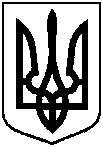 від   11.09.2018   №  479Про розгляд електронної петиції Волощенка Ю.О. «Замінить маршрут #20 на тролейбус»